	                       Town of North Stonington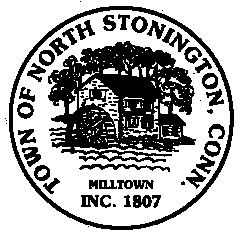 			               Special Board of Selectmen Meeting           North Stonington New Town Hall Conference Room					       June 1, 2018				                          1:00 PMAGENDA	     Call to Order	     Pledge of Allegiance 	     Public Comments and QuestionsFY 2017-2018 Year End Closeout ReviewYear End TransfersPublic Comments and QuestionsAdjournmentPublic Comments limited to 2 minutes on Agenda Items Only